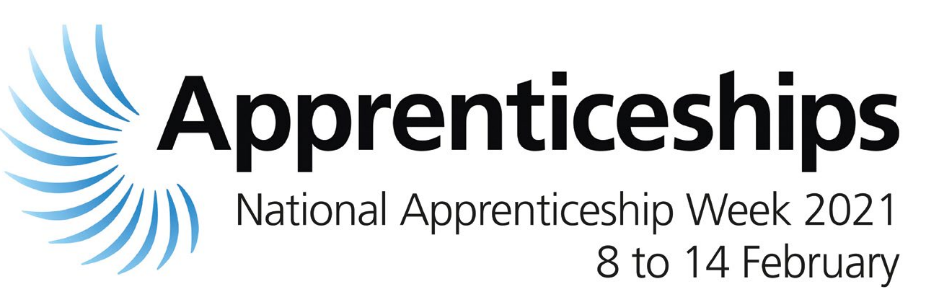 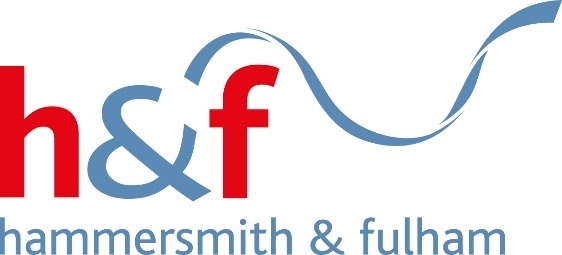 National Apprenticeship Week : 8th February to 14th February 2021National Apprenticeship Week aims to shine a light on the amazing achievements of both Apprentices and employers across the country.  The theme for this year’s week is 'build the future' and the aim is to celebrate the wealth of opportunities and value that apprenticeships bring to both individuals and employers. During the week, Hammersmith & Fulham will be holding a series of virtual events to highlight how apprenticeships can boost your career prospects or if you are an employer, the benefits apprenticeships can bring.Come and meet our fantastic apprentices and hear directly about their personal journeys; Join our virtual careers fair and hear directly from a range of employers offering exciting apprenticeship opportunities;Learn how apprenticeships can act as an alternative route to education, a great way to gain employment and an earn while you learn opportunity;  Join and participate in our question and answer panel discussions;If you are an employer, find out about how apprenticeships can benefit your business and hear from other businesses on the positive impact that taking on apprentices has provided for them;We’d love you to join us during National Apprentice Week.  To book click on the Eventbrite link below and complete the registration form.Tuesday 9 February Question time5.00pm – 6.00pmLive Q&A designed for residents on everything you need to know about apprenticeshipsRegister here:https://www.eventbrite.co.uk/e/137959016131  Wednesday 10 February Applying for an apprenticeship		12 noon - 2.00pm	Workshop designed to support residents with applying for an apprenticeship covering CVs/application forms/interview techniques and top tipsRegister here:https://www.eventbrite.co.uk/e/137975240659 Apprenticeship Employment Fair6.00pm - 7.30pm	Find out about the latest apprenticeship opportunities both at H&F and with local employers.Come and hear from our apprentices and managers about their apprenticeship experiences.Register here:https://www.eventbrite.co.uk/e/137979842423 Thursday 11 FebruaryThe benefits of hiring apprentices and support available to local employers	1.00pm - 2.00pmWebinar designed for local businesses to find out about the return on investment on apprenticeships, the hiring manager experience, how to hire an apprentice and what support is availableRegister here:https://www.eventbrite.co.uk/e/why-hire-an-apprentice-tickets-138735247861  Friday 12 FebruaryApprenticeships in the Spotlight10.00am - 11.15am/1.30pm - 2.00pm	Founders for Schools are hosting career inspiration webinar series in partnership with H&F. This online event will put the spotlight on the apprenticeship community; sharing insights into how apprenticeships work as well as raising awareness around access to and benefits of apprenticeships	Register here:https://www.eventbrite.co.uk/e/apprenticeships-in-the-spotlight-for-london-borough-of-hammersmith-fulham-tickets-137922823879     Saturday 13 February	Apprenticeship Employment Fair	11.00am - 12.00 noonFind out about the latest apprenticeship opportunities both at H&F and with local employersCome and hear from our apprentices and managers about their apprenticeship experiencesRegister here:https://www.eventbrite.co.uk/e/lbhf-apprenticeship-careers-fair-2-tickets-138133632413 To find out more, head to our apprenticeship pages Earn While You Learn (apprenticeships) | LBHF to find out everything you need to know about apprenticeships.